ПРИЛОЖЕНИЕ (из опыта работы)1. Пример согласования технологий и методов на уроке историипри работе с текстом.Урок истории в 9 классе " Политика мирного сосуществования: успехи и противоречия"Цель:  Формирование представлений об особенностях внешней политики периода Хрущева Н.С.Задачи: - продолжить формировать умение анализировать текст;- развивать коммуникативные навыки работы в парах и группах- выделить направления внешней политики СССР и особенности политики мирнокго сосуществования;- формировать критическое мышлениеПланируемые результаты:Предметные: Объяснять, в чем состояли особенности политики мирного сосуществования по отношению к разным странам.Метапредметные: Рассказывать о действиях Хрущева по проведению данной политикиЛичностные: высказывать оценочные суждения о проводимой политикеФорма проведения: урок изучения и закрепления нового материалаПлан урокаПриложение 1Приложение 2Критерии были разработаны совместно с учениками№2. "Смысловое чтение - достижение метапредметных результатов"- выступление на итоговом педсовете 2017 год (из опыта работы).При работе с текстом на уроках истории мною даются здания по формированию различных групп умений смыслового чтения.1. Группа умений: глубокое и  детальное понимание содержания и формы текста.- определять цель текста:а) ученикам предлагается дать свое название текста;б) объяснить почему именно так называется пункт параграфа.- преобразовывать одну информацию в другую:а) ученики составляют сравнительные таблицы, например, "Рабство в Двуречье и древнем Риме", "Реформы Солона и Перикла"(Древний мир, 5 класс), хронологические таблицы по совместно разработанным критериям- "Дворцовые перевороты (История России 10 кл.);б) составить схему по тексту и рассказать информацию из теста использую чужую схему другого ученика.- интерпретировать смысл фразы по контексту. Например ученикам предлагаются следующие фразы: "Иерихонская труба", "Александр Освободитель", организация "Земля и воля", организация "Черный передел".2. Группа умений: общее понимание текста и ориентация в тексте.- находить информацию, заданную в явном виде: находить предложения в тексте для описания события, изображенного на картине, например, картина "Подьячий"  художник К.В. Лебедев, ученики должны найти следующие предложения: К  XVIв. на основе дворцов возникли специальные центральные органы управления- приказы. При дворцах и приказах служили опытные чиновники - дьяки и подьячие, которые вели государственную документацию- посольские, разрядные, писцовые книги. (История России 7 класс).3. Группа умений: использовать информацию из текста для различных целей.- конструировать собственный текст. Ученики на основе пунктов параграфа рассказывающего о деятельности князей Юрия Долгорукова и Андрея Боголюбского, составляют рассказ от имени Андрея Боголюбского о своем отце.№3. Урок по истории России для учеников 8 класса по теме:Либеральные реформы 60-70 х гг.  XIX века. Судебная и военная реформа Александра  II.  (второй урок по теме)Цель:  Формирование представлений об особенностях военной и судебной реформ  и выделение последствиях проведенных  реформ Александра  II.Задачи: - продолжить формировать умение анализировать тексты, выступать публично;- развивать коммуникативные навыки работы в группах- через моделирование реальной жизненной ситуации охарактеризовать проведенные реформы- формировать осознанное отношение к истории своей страныПланируемые результаты:Предметные: Объяснять, в чем состояли особенности реформ и дать оценку об их последовательности и  значении для России  XIX века.Метапредметные: Рассказывать о ходе проведения реформ Личностные:  Эмоционально оценивать последствия принятия реформФорма проведения: урок изучения и закрепления нового материалаПлан урокаПриложение №1. -  выступление должно по той теме, которая вам досталась- вы должны представить информации от лица тех чья роль вам досталась и для определенной аудитории- форма выступления должна соответствовать заявленнойПриложение №2.Лист взаимооценки работы групп:1) соответствующая или несоответствующая теме, роли и аудитории форма представления информации – 0,5–0 балла; (ученики предложили повысить максимальный балл до 1б)2) использование одного или нескольких аргументов (исторических фактов с объяснением  в процессе подготовки выступления – 0,5–0 балла; 3) адекватное или неадекватное использование норм публичной речи, вербальныхи невербальных средств в процессе выступления – 1–0 баллов;4) в публичном выступлении принимали несколько человек или один– 0,5-0 баллов (данный критерий был предложен учениками);5) правильное оперирование понятиями или понятия не использовались для раскрытия сущности изучаемых явлений – 1–0баллов;6) верно подобранные исторические факты, иллюстрирующие теоретическиеположения и выводы по теме, или факты не подобраны – 1–0 баллов.За работу можно получить максимально 5 баллов.№4. Урок по истории России для учеников 9 класса по теме:Коллективизация сельского хозяйстваЦель:  Формирование представлений о причинах, методах, особенностях и последствиях коллективизации для страны и крестьянинаЗадачи: - продолжить формировать умение анализировать тексты;- развивать коммуникативные навыки работы в парах и группах- познакомить с процессом коллективизации - формировать осознанное отношение к истории своей страныПланируемые результаты:Предметные: Объяснять, в чем состояли причины характер и итоги индустриализации в СССР.Метапредметные: Рассказывать о ходе коллективизации  в стране Личностные: Характеризовать особенности колхозного строя в конце 1930-х гг.Форма проведения: урок изучения и закрепления нового материалаПлан урокаСписок литературы1. Заир -Бек С.И., Муштавинская И.В. Развитие критического мышления на уроке.М.: Просвещение, 2016 год2. Асмолов А.Г. Формирование универсальных учебных действий в основной школе: от действия к мысли. М.: Просвещение, 20163. Учебник: История России 9 класс,  XX - начало XXI  /А.А. Данилов, Л.Г. КосулинаПриложение №1: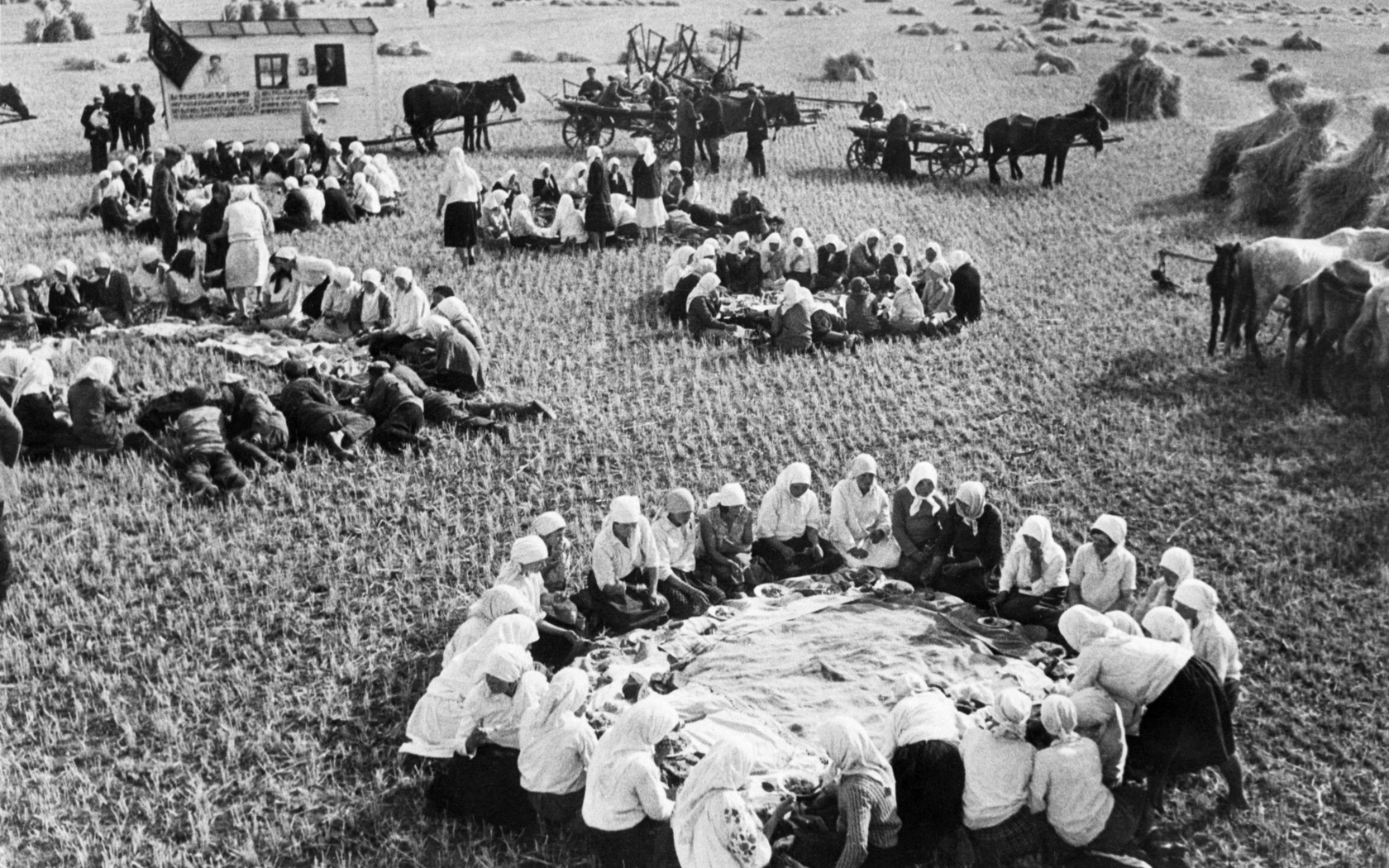 Приложение №2а) В 1930 году в селе Богоявленском, Вилегодского района была организована коммуна имени Калинина, построен коммунарский дом: в нем столовая и общежитие. Для коммуны часть техники было выделено государством. Например, была завезена жатка-самосброска «Идеал». Но коммуна просуществовала  недолго. В этом же году  была образована сельхозартель «Новая деревня». В 1931 году началась коллективизация. Были образованы : колхоз «»Вперед» (д.Долгий Осинник), товарищества по совместной обработке земли (ТОЗы): «Красный пахарь» (д.Насадкинская), «Труженик» ( д.Гришинская).б) ИЗ ПИСЕМ ПРЕДСЕДАТЕЛЮ ВЦИК М.И. КАЛИНИНУ. НАЧАЛО 1930-Х«Председателю ВЦИК тов. М.И. Калинину. Находясь в ссылке, я насмотрелся на весь ужас этого массового выселения целых семейств... Пусть это кулаки, хотя многие из них имели совершенно ничтожное, ниже середняцкого состояние, пусть вредные элементы, хотя, правду сказать, многие попали сюда только из-за злых языков своих соседей, но все же это люди, а не скотина, и жить им приходится гораздо хуже, чем живет скотина у культурного хозяина...»Приложение №3№5. Приемы формирования мотивации на уроках истории и обществознания" выступление по теме в рамках тематического педсовета  "Воспитание личности школьника – важнейшее условие оптимизации учебного процесса".На уроках мною используются приемы формирования мотивации. При анализе текста  учащиеся откликаются на форму текста. Формирование личностных , познавательных, коммуникативных УУДПрием №1. Высказывание. Девиз урока.- урок истории Росси в 9 классе по теме: " Культурное пространство советского общества в 1930-е гг." Девиз урока: "Спасибо, товарищу Сталину за наше счастливое детство!" Мотивация интереса к изучаемой информации. - урок в 9 классе по теме "Формирование советской государственности". Для мотивации изучения  методов формирования советской власти предлагается статья из Конституции РСФСР 1918 года: Нетрудящийся да не ест. - урок в 8 классе по теме: "Восстание декабристов" ученикам предлагаются слова призыва солдат "За Конституцию, жену императора Константина".Прием №2. Литературный пример. Тихий Дон. Гражданская война и казаки. Прием №3. Ситуация -роль. Урок в 6 классе: Вы средневековый молодой, но богатый феодал. Назовите местность села Вилегосдка где  бы вы построили свой замок. Объясните почему. Урок в 8 классе: Вы богатый помещик либерал. У вас 150 душ крепостных крестьян. Царь предлагает освободить крепостных на ваших условиях. предложите императору свои условия и аргументируйте.№6. "Критериальное оценивание на уроках истории" выступлениеРаботая по новым стандартам, педагоги переходят к результатам (ученик знает, умеет, владеет), которые могут быть в той или иной форме выявлены и оценены. Стандарт устанавливает требования к  личностным, метапредметным, предметным  результатам освоения основной образовательной программы основного общего образования.В своей работе я использую критериальное оценивание через листы оценки планируемых результатов. Благодаря оценочным листам мною прослеживается динамика развития ученика  по мере изучения темы, раздела и всего курса истории. Также оценочные листы позволяют и способствуют дифференцированному подходу оценивания результатов. Потому что есть возможность выделять разноуровневые результаты освоения предмета:  на базовом, повышенном и высоком уровне. Для учеников 5 класса дифференцированный подход оценивания результатов работы  на уроке ввожу в оценочные листы лишь   после проведения контрольных работ по истории. В 6-8 классах уровни достижений используются мною при оценке всех текущих заданий, а не только контрольных работ. Основная цель оценочных листов – выделение основных умений, формируемых в конкретной теме, и способов проверки уровня их сформированности самими учениками. В индивидуальных оценочных листах, которые я использую в своей работе, находят отражение познавательные, регулятивные и личностные результаты учебных действий ученика.  Согласно Стандарту планируемые результаты определяются в соответствии с системно-деятельностным, компетентностным и дифференцированным подходом обучения. Системно - деятельностный подход выражается в том, что планируемые результаты характеризуют главным образом  систему действий учеников с учебным историческим материалом, способность применять знания и умения для решения учебных и учебно-практических задач при работе с текстом. Помимо перечня умений, оценочные листы содержат результаты самооценки учащихся по каждому из них и их оценку  учителем.   В зависимости от вида работы, до или после выполнения задания, учащиеся самостоятельно оценивают себя. После проверки заданий учитель фиксирует и свою оценку, таким образом, оценочный лист является дополнительным и более подробным источником информации о достижениях или проблемах определенного учащегося при работе с текстом на уроках истории.В своей работе я использую различные виды оценочных листов.Пример №1. Лист самооценки работы по контурным картам:Ученики 5 класса при выполнении заданий по работе с контурной картой совершают много ошибок,  особенно в начале учебного года. Листы самооценки позволяют этого избежать и оценить уровень предметных  результатов  работы с картой.Пример №2: Для взаимооценки устных ответов мною тоже используются оценочные листы, которые позволяют   оценивать коммуникативные,  личностные, регулятивные  и предметные результаты работы ученика. Лучше начинать использовать с 6 класса.Пример №3. Для работы по теме урока мною тоже используются индивидуальные  листы оценки. Они помогают совершать оценку текущей работы по тексту как отдельно взятого ученика, так и оценку работы ученика в парной и групповой работе.  Тема урока «Восстание под предводительством Е.И. Пугачева»Оценочный лист урока: Повторение по теме «Россия в XVII веке» 7 классПример №4: Для развития регулятивных УУД во время подготовки к контрольной работе я выдаю каждому ученику индивидуальные оценочные листы  для успешного планирования, прогнозирования, саморегуляции во время подготовки к тематической, итоговой контрольной работе или промежуточной контрольной работе. Рубрикатор по разделу №1. Подготовка к контрольной работе №1.  7 классРубрикатор  по  подготовки к  контрольной работе по теме: Древняя Греция 5 классЗаполнение учеником комментария позволяет формировать личностные УУД, работа над темами оценочного листа формируют регулятивные и познавательные УУД. Что способствует повышению уровня Познавательных, Личностных и Метапредметных результатов обучения на уроках истории.Итак, регулярность работы с оценочными листами значительно повышает эффективность работы учеников по анализу текста. Они учатся оценивать уровень любого задания по критериям и оценивают свой собственный уровень достижений планируемых результатов на отдельно взятом уроке, в течение темы, четверти и курса.№7. "Общественное движение: консерваторы и либералы" открытый урок истории России в 8 классеЦель:  Формирование представлений о взглядах консерваторов и либералов при Александре  II.Задачи: - продолжить формировать умение анализировать текст;- развивать коммуникативные навыки работы в парах и группах- познакомить с процессом формирования общественных взглядов консерваторов и о расколе либерального движения. - формировать критическое мышлениеПланируемые результаты:Предметные: Объяснять, в чем состояли особенности взглядов консерваторов и либералов, каких взглядов придерживался императорМетапредметные: Рассказывать об общественном движении Личностные: Охарактеризовать особенности политических взглядов консерваторов и либералов.Форма проведения: урок изучения и закрепления нового материалаПлан урока№8. "Социально-экономическое развитие России после отмены крепостного права", открытый урок истории в 8 классе.Цель:  Формирование представлений о развитии Росси после отмены крепостного праваЗадачи: - продолжить формировать умение анализировать текст;- развивать коммуникативные навыки работы в парах и группах- познакомить с  особенностями развития с/х, промышленности и финансовой политики- продолжить формирование  критического мышленияПланируемые результаты:Предметные: Объяснять, в чем состояли особенности социально-экономического развития пореформенной РоссииМетапредметные: Рассказывать о особенностях развития пореформенной России через моделирование реальной ситуации.Личностные: Охарактеризовать особенности жизни отдельных категорий населенияФорма проведения: урок изучения и закрепления нового материалаПриложение 1.Приложение 2.Рабочий лист для группыТема выступления ___________________Роль______________________________Аудитория _________________________1. В режиме «мозгового штурма» определите особенности исполняемой роли ______и аудитории, которой будет предназначено выступление _________________________2. Исходя из них, определите особенности формы выступления ____________3. Обсудите, в чем состоят признаки выбранной формы выступления и что понадобится для ее реализации ________________4. Распределите между участниками группы задания по подготовке выступления(поиск информации по теме, подбор визуального  ряда - инсцинирование, создание плаката-схемы, написание рассказа и т. п.).5. Объедините результаты работы каждого и завершите подготовку выступления.Время выступления – не более 5 мин. Выступите перед «целевой» аудиторией. Будьте готовы ответить на их вопросы.
№9. "Монгольская империя и изменение политической карты мира", открытый урок истории в 6 классе.Цель:  Формирование знаний о Монгольской империи и ее особенностях развитияЗадачи: - продолжить формировать умение анализировать текст;- развивать коммуникативные навыки работы в парах и группах- познакомить с  особенностями создания империи, ее внешней политикой;- выделить особенности влияния империи на завоеванные страны;- продолжить формирование  критического мышленияПланируемые результаты:Предметные: Объяснять, в чем состояли особенности Монгольской империи и как она изменила политическую карту мираМетапредметные: Рассказывать об особенностях развития империи у монголов.Личностные: Охарактеризовать последствия для завоеванных странФорма проведения: урок изучения и закрепления нового материалаПриложение 1. Уроженцы степей Центральной Азии – монголы - смогли в начале XIII века покорить соседние кочевые племена. В 1206г. нойоны провозгласили великим ханом полководца Темучина, который был назван Чингисханом. Все население Монголии он разделил на тумены, создал свод законов- «Великую Ясу». Столицей Монгольского государства стал Каракорум. Приложение 2.1.Создание почтовая служба2.Людские потери, хозяйственное разорение3.Тяжелая дань 4.Ввоз шёлка, использование компаса5.Проявляли веротерпимость6.Распространение заболеваний7.Угон людей в рабство 8. Проводили переписи населения Аннотация об опытеУчитель истории и обществознания МБОУ "Вилегодская средняя общеобразовательная школа" Рахимова Зинаш Зейнелхановна.На уроках истории  в основе процесса обучения  лежит работа с текстом. Поэтому, по моему мнению, правильно организованная  работа с текстом способствует  развитию личностных, регулятивных, коммуникативных и познавательных  универсальных учебных действий. Для меня важно  научить каждого ученика находить нужную для него информацию в тексте, самостоятельно изучать и критически оценивать её. Данная работа способствует формированию смыслового чтения текста.Цель: применение, путем согласования, ТРКМЧП,  RAFT- технологии, интерактивных методов и формирующего оценивания при работе с текстом для формирования УУД, разития  смыслового чтения на уроках истории при работе с текстом.Задачи:-  формирование у  учащихся на уроках истории умения концентрироваться на учебной проблеме, собирать и осмысливать текстовую информацию;- формирование смыслового чтения;- создание условий для активной познавательной деятельности учащихся.Данный материал может быть использован учителями истории средней и старшей школы.Этап занятияДеятельность учителяДеятельность обучающихсяТехнологические приемы и методыI. Стадия вызова:Мотивационный блок. Целеполагание.- Учитель раздает карточки одну на колонку с рисунком земного шара, вокруг которого написано "Оттепель во внешней политике". - Предлагает высказать суждения об особенностях внешней политик в период "Оттепели" Хрущева.- организовывает сообучение. Ученики в паре пишут свое мнение и по сигналу учителя передают карточку для продолжения записей соседям по колонке.ТЕМА урока  таким образом...Какова же ЦЕЛЬ нашего урока?Давайте поставим задачи урока. Оценивают свои знания по теме.Работают св паре, предлагают свои идеи и могут на карточке зачеркнуть ошибочную мысль своих товарищей, аргументировав свои едйствия.Определяют тему, личные и общие задачи урока.ТРКМ, прием "Корзина идей"Согласование с итеркативным методом сообучения.II. Стадия осмысления:Формирование новых знаний1. Учитель организует работу с текстом параграфа- класс делится на четыре группы. 2. Организовывает работу по анализу текста: составление вопросов  и их представление.(Приложение 1)Работают в группах и публично выступаютПрием "Кубик Блума"Согласовывается с  RAFR- технологией.III. Стадия Рефлексии1. Подводит итоги урока (возвращение к цели урока)2. Предлагает составить оценочный лист деятельности Хрущева во внешней политике и назвать критерии оценки своей работы на уроке (Приложение2)Индивидуальная работа. Прием "Мозговой штурм" и формирующее оцениваниеТемаРольАудиторияФорма1.В поисках новой стратегииМаленковХрущевВопросы- «Объясните?»2. Отношения с ЗападомХрущевКеннедиВопросы -«Почему?»3.СССр и социалистический лагерьХрущевРуководители данных странВопросы « Зачем?»4. «Третий мир»  во внешней политикеМинистр иностранных делХрущевуВопросы «Что?»Критериибаллы        Оценка действий                  Комментарий1. Проблема разоружения решалась мирным путемОт 0. до 1б2. Решение XX съезда о многообразии форм перехода к социализму имеет практическое воплощениеОт 0. до 2б3. Хрущев и выход Карибского кризиса  1962 годаОт 0. до 1б4. Поддержание демократии в социалистических странахОт 0. до 1бЭтап занятияДеятельность учителяДеятельность обучающихсяТехнологические приемы и методыI.Мотивационный блок. Целеполагание.Какие реформы мы уже проанализировали?- местного самоуправления- реформу образования. Верны ли следующие суждения: а) Либеральные реформы предполагали постепенную демократизацию общества.Б) Наша школа похожа на классическое или реальное училище времен второй половины века?Как вы думаете какие сферы общества еще необходимо было прореформировать?Значит ТЕМА урока Судебная и военная реформа Александра  II.  Какова же ЦЕЛЬ нашего урока?Давайте поставим задачи урока. Что необходимо узнать о реформах7Задачи урока: 1. Охарактеризовать причины проведения данных реформ   2. Охарактеризовать особенности и последствия проводимых реформ.Оценивают свои знания по теме.Анализируют предложенные суждения. Определяют тему, личные и общие задачи урока.прием "мозговой штурм"II.Формирование новых знаний1. Учитель предлагает задания группам.2. Знакомит с инструкцией по работе с темой (приложение  №1)2. Предлагает совместно дополнить критерии оценивания работы групп  в оценочный лист (приложение №2)2. Время работы в группе 7 минут.1. Выбирают карточки с номером. 2. Знакомятся с особенностью работы в группе по подготовке публичного выступления.3. Совместно дополняют критерии в оценочный листRAFT -  технология, формирующее оцениваниеЗакрепление материала1. Организует отчеты групп Публичные выступленияЗакрепление материала3. Организует обратную связь взаимооцениваниеЗакрепление материала7. Организует закрепление и контроль изученного материала.Предлагает историческую справку: Военные реформы. Выбрать, что было проведено при Александре II. Необходимо обосновать сове мнение. а) Вводилась альтернативная гражданская служба. Она предоставлялась тому кто не может служить в армии из-за своего вероисповедания. Срок альтернативной службы превышал срок обычной службы в 1,75 раза.б) Для сухопутных войск устанавливался срок службы в шесть лет. Отслужившие увольнялись и пребывали в запасе еще девять лет. На флоте служили семь лет и три года находились в запасе. Значительные льготы давались с учетом образования.  в) Происходило перевооружение армии и флота. Вводились нарезные, стальные  орудия. Были приняты на вооружение винтовки-берданкиВысказывают обоснованное мнение после обсуждения в паре.Прием- "Мозговой штурм"III.   Рефлексия1. Подводит итоги урока (возвращение к цели урока)3. Предлагает учащимся высказать свое мнение о либеральном характере реформ Александра II4.Задает и  объясняет   домашнего задания- параграф и вопросы устноИндивидуальная работа.Прием- преобразование текста.Прием "трехминутное эссе "ТемаРольАудиторияФорма1. Военная реформаУченый историккрестьянеВыступление на призывном пункте2. Судебная реформаУчитель реальной гимназиистудентыРеклама учебного заведения3. Претворение реформ в жизньМинистр-консерватор  Местная администрацияПисьмо - рассказ4. "Диктатура сердца"Михаил Лорис-МеликовАлександр IIОбъяснительная запискаЭтап занятияДеятельность учителяДеятельность обучающихсяТехнологические приемы и методыВариативные заданияI. Стадия вызова:Мотивационный блок. Целеполагание.- Назовите лозунги первых пятилеток- Назовите причины индустриализации- Какой плакат периода вам больше запомнился?Я предлагаю посмотреть фотографию и сказать, что изображено на ней? (приложение №1)Значит ТЕМА урока Коллективизация с/х.Послушайте мнения и факт:(приложение №2)Какова же ЦЕЛЬ нашего урока?Давайте поставим задачи урока. Что необходимо узнать о коллективизации?•Задачи урока: 1. Охарактеризовать причины создания колхозов.   •	2. Выяснить и оценить методы политики коллективизации.3.Охарактеризовать особенности жизни крестьян в данный период.4.Охарактеризовать результаты коллективизации.   Оценивают свои знания по теме.Анализируют предложенную фотографию. Определяют тему, личные и общие задачи урока.ТРКМ, прием "мозговой штурм"II. Стадия осмысления:Формирование новых знаний1. Учитель предлагает выяснить ПРИЧИНЫ коллективизации.Первичное закреплениеПРОВЕРКА по образцу- Первая группа анализирует статью "Год великого перелома" и выделяет причины.- Вторая группа работает со страницами 167-168 и выписывает причины.1.Работа в группах Взаимоконтроль. Обсуждают и выбирают   причины, сравнивают ответы из разных групп II. Стадия осмысления:Формирование новых знаний2. По выделенным причинам составьте простые и сложные вопросы. Организует работу по обсуждению ответов на вопросы Индивидуальная работа2. прием "Кубик Блума"Составляют по выбору сложные или простые , уточняющие вопросыII. Стадия осмысления:Формирование новых знаний3. Учитель задает вопрос: Почему год великого перелома?Аргументируют свой ответАктуализация метапредметных знанийII. Стадия осмысления:Формирование новых знаний4. Выяснить и оценить методы политики коллективизации.Анализ текстаСоставляют в парах суждения по тексту стр. 168Обсуждают в четверках и выбирают самое сложное суждение и задают его классуПрием осмысления текста: II. Стадия осмысления:Формирование новых знаний5. Новая СТАТЬЯ Сталина-  "Головокружение от успехов". Какой контекстный смысл несет статья положительный или отрицательный? Выскажите гипотезу. Читаем стр. 169. У кого гипотеза подтвердилась? В чем смысл статьи?Организует работу с учебным текстом, подводит итогиИндивидуальная работа. Высказывают и записывают гипотезу, анализируют текст на стр. 169.  Высказывают свое мнениеПрием смыслового чтения текста- использование полученной информации.II. Стадия осмысления:Формирование новых знаний6. Обращает внимание на особенности жизни крестьян в колхозах. Предлагает распределить факты из жизни крестьян по степени важностиАнализ текста, парная работаПрием "Фишбоун"7. Организует закрепление и контроль изученного материала.Предлагает историческую справку: а) валовое производство зерна сократилось на 10% за 1 пятилеткуб) поголовье крупного рогатого скота и лошадей  на треть, свиней в 2 разав) с 1926-по 1937 год население сократилось на 10, 3 мил. чел. г) от голода умерло 25-30 мил. человекд) вывезено 18 мл. цент. зерна для получения валюты на нужды индустриализацииАнализируют в парах статистические данные и отвечают на вопрос: Каковы были результаты первых лет коллективизации?Взаимоконтроль.Анализ статистических данных. преобразование текстаВыбирают в паре кто будет аргументировано защищать свою точку зрения.III. Стадия Рефлексии1. Подводит итоги урока (возвращение к цели урока)2. Предлагает проанализировать данные диаграммы и высказать свое мнение о правдивости данных (Приложение №3).3. Предлагает учащимся высказать свое мнение об уроке или о политике коллективизации.4.Задает и  объясняет   домашнего задания - параграф и вопросы устноИндивидуальная работа. Прием- преобразование текста.Прием "Синквейн"Выбирают тему синквейнаУУДКритерииСамооценка(0-1 б.) Оценка учителя (0-1б.)регулятивные1. Выполнены все задания познавательные2. На карту нанесены все города регулятивные3. Легенда карты заполнена познавательные4. Цветовые обозначения совпадают с заданиями Планируемые результатыКритерии (оценивание от 0-1б.)Оценка рецензента(комментарий)метапредметные1.Развернутый ответ ( полный ответ) метапредметные2. Использование понятий Предметные:3. Использование дат логические4. Анализ событий с использованием причинно-следственных связей логические5. Сравнительные характеристики событий метапредметные6. Самостоятельный вывод УУДКритерий/ умениябаллысамооценкаОценка учителяобщеучебные1. Самостоятельный поиск информации0-1общеучебные2. Верно, сформирована тема урока0-1общеучебные3. Самостоятельная постановка цели и плана урока0-1ЛогическиеПредметные4. Верно указаны причины восстания:- две причины- одна причина- не указано причин0-2210ЛогическиеПредметные5. Верно выделены особенности поведения восставших :- 3-4 особенности- 1- 2 особенности - не выделено0-2210ЛогическиеПредметные6. Верно проанализированы последствия  восстания:- для работных людей- для крестьян-для национальных окраин0-3111УУДКритерииКто выполнялБаллывзаимооценка(Коммуникативные)ПознавательныеПредметные1. Анализ карт0б.-1б.ПознавательныеПредметные2. Анализ источников0б.-1б.логические3.Заполнение таблицы0б.-1б.РегулятивныеПредметные4.Составление характеристики восстания (НОВОГО)0б.-1б.Итогивопросы для подготовки к контрольной работе (планируемые результаты)/КРИТЕРИИСамооценкаКомментарийОценка учителя после выполнения кр/р1. Причины Реформации, взгляды Мартина Лютера и Жана Кальвина.2. Выделите взаимосвязь аграрного переворота и развития  капитализма3. Перечислите признаки абсолютизма в Англии и во Франции4. Перечислите особенности мануфактурного производства5. Охарактеризуйте последствия Великих Географических открытий6. Охарактеризуйте деятельность одного из гуманистов или титанов Возрождения7.  Причины и итоги Тридцатилетней войны8. Деятельность кардинала РишельеТемы для повторенияПознавательные УУДСамооценка и комментарийОценка учителя и комментарий1. Герои поэм Гомера и древнегреческие боги (имя -0,5 б.)Умение определить принадлежность имён к группе герои и боги. Знать занятия богов2. Долговое рабство(2б.)Знать понятие и причины возникновения данного вида рабства3. Греческие города- полисы(2б.)Особенности Спарты как военного лагеря и Афин как центра образования4. Афинский порт Пирей(4б.)Знать ответы на вопросы: Кто мог стать гражданином? Какие гавани были в порту? Знать понятия: переселенец, пошлина, вольноотпущенникЭтап занятияДеятельность учителяДеятельность обучающихсяТехнологические приемы и методыI. Стадия вызова:Мотивационный блок. Целеполагание.- Назовите отличительные признаки консерваторов и либералов.-- Кто разрабатывал реформу по отмене крепостного права?- Значит чьи общественные взгляды присутствовали в окружении императора и среди дворян?  ТЕМА урока  таким образом... Какова же ЦЕЛЬ нашего урока?Давайте поставим задачи урока. Что необходимо узнать о деятельности консерваторов и либералов?•Задачи урока: 1. Охарактеризовать взгляды двух течений   2. Выяснить на чьи взгляды опирался император3.Охарактеризовать особенности общественной жизни.   Оценивают свои знания по теме.Определяют тему, личные и общие задачи урока.ТРКМ, прием "мозговой штурм"II. Стадия осмысления:Формирование новых знаний1. Учитель организует работу с текстом параграфа- класс делится на четыре группы, но работают индивидуально Группа №1:Особенности российского либерализма№2: Земское движение№3: Консерваторы№4: Разногласия в либеральном движенииПрием"Инсерт"- пометки на полях.II. Стадия осмысления:Формирование новых знаний2. Организует обсуждение с цитированием текста Индивидуальная работа- ответы или дополненияПрием"Инсерт"- пометки на полях.II. Стадия осмысления:Формирование новых знаний3. Организует закрепление и контроль.Учитель задает вопросы: Кого поддерживал император Александр IIАргументируют свой ответПрием- Мозговой штурм"II. Стадия осмысления:Формирование новых знаний4. Как вы думаете раскол либерального движения был неизбежен?Анализ текстаПодготовка ответа, работа в парахПрием взаимообучение III. Стадия Рефлексии1. Подводит итоги урока (возвращение к цели урока)2. Предлагает используя понятия из словаря параграфа составить предложения дополнив их двумя важными понятиями.3.Задает и  объясняет   домашнего задания- параграф и вопросы устноИндивидуальная работа. Прием- преобразование текста.Прием "Трех минутное эссе"Этап занятияДеятельность учителяДеятельность обучающихсяТехнологические приемы и методыI. Мотивационный блок. Целеполагание.- Назовите положительные и отрицательные последствия отмены крепостного права для крестьян и государства.- Проанализируйте карту "Экономическое развитие России во 2 половине XIXвека"- что вы можете сказать о крепостнических пережитках в с/х;-  какие отрасли промышленности успешно развиваются и где? ТЕМА урока  таким образом... Какова же ЦЕЛЬ нашего урока?Давайте поставим задачи урока. •Задачи урока: 1. Охарактеризовать особенности развития промышленности2. Выяснить какие причины тормозили развитие крестьянских хозяйств3.Охарактеризовать особенности социального положения крестьян и рабочих   Оценивают свои знания по теме.Анализируют данные картыОпределяют тему, личные и общие задачи урока.ТРКМ, прием "мозговой штурм"II.Формирование новых знаний1. Учитель организует работу с текстом параграфа- класс делится на четыре группы, вытягивают номер темы с которой группа будет работать(Приложение 1) Групповая работа(Приложение 2) RAFT технологияII.Формирование новых знаний2. Организует обсуждение, публичное выступление групп  Защита своей темы RAFT технологияII.Формирование новых знаний3. Организует закрепление и контроль.Учитель задает вопросы: Почему помещичьи крестьянские хозяйства медленно перестраивались на новый лад?Аргументируют свой ответПрием- Мозговой штурм"II.Формирование новых знаний4. Как вы думаете чем была обусловлена "железнодорожная горячка"Анализ текстаПодготовка ответа, работа в парахПрием взаимообучение III. Рефлексия1. Подводит итоги урока (возвращение к цели урока)2. Предлагает по данным карты сделать вывод по уроку или составить  два вопроса3.Задает и  объясняет   домашнего задания- параграф и вопросы устноИндивидуальная работа. Прием- преобразование текста.ТемаРольАудиторияФорма1.Развитие сельского хозяйстваКрестьянеРабочиеБеседа во дворе2. Развитие промышленностиВладельцы фабрикАлександр  IIДоклад при императоре3.Промышленный подъемПромышленник - иностранец  Предприниматели из ЕвропыГазетная статья4. Финансовая политика и железнодорожное строительствоВоенный министр Милютин Дмитрий Алексеевич банкирыОбъяснительная запискаЭтап занятияДеятельность учителяДеятельность обучающихсяТехнологические приемы и методыI. Стадия ВызоваМотивационный блок. Целеполагание.- Назовите главное отрицательное последствия политической раздробленности на Руси для  государства.- Проанализируйте карту "Начало монгольских завоеваний  и создание державы Чингисхана".- Задайте вопрос классу? ТЕМА урока  таким образом... Какова же ЦЕЛЬ нашего урока?Давайте поставим задачи урока. •Задачи урока: 1. Охарактеризовать процесс образования державы2. Выяснить что монголы заимствовали у завоеванных стран3.Охарактеризовать особенности изменения политической карты мира   Оценивают свои знания по теме.Анализируют данные картыОпределяют тему, личные и общие задачи урока.ТРКМ, прием "мозговой штурм"II. Стадия осмысленияФормирование новых знаний1. Учитель организует работу с текстом параграфа и печатной тетрадью издательства "Экзамен" автор Чернова.- ученикам дает инструкцию по взаимовыполнению задания №4: "Образование державы Чингисхан"2. учитель  останавливает выполнение тетради когда паре возвращается ее печатная тетрадь. Парная работа.Заполнение пропусков слов в задании использую соответствующий пункт параграфа.По сигналу учителя тетрадь передается следующей паре, для продолжения работы. Интерактивная технология взаимообученияII. Стадия осмысленияФормирование новых знаний2. Организует обсуждение и проверку по образцу (Приложение 1)3. Учитель рассказывает об особенности вооружения пешего и конного воина монголов и просит найти в тексте пункта 2. параграфа дополнительную информацию и составить два вопроса.4. Предлагает объединиться в четверки задать друг другу вопросы о начале завоевательных походов Чингисхана5. Учитель организует взаимопроверку и взаимообучение. По одному ученику от каждой группы, начинают переходить от группы к группе и задавать вопросы. 6. Учитель подводит итог взаимообучению в группах.Индивидуальная работа по анализу текста и составлению вопросов.- Задают вопросы и выбирают ученика из группы, который знает ответы на все вопросы.- Выбирают четыре вопроса для других групп.- Групповая работа отвечать на "Чужие" вопросы. Задающий фиксирует кто правильно отвечает. Интерактивная технология взаимообученияII. Стадия осмысленияФормирование новых знаний7.  Организует изучение текста рассказывающего о битве на реке Калке в 1223 году.8. Совместно разработанный главный критерий: использование исторических фактов из текста параграфа.Группы проанализировав текст готовят и выступают с инсценировкой данной битвы.- Взаимооценивание групп по критериям. Интерактивная технология взаимообученияII. Стадия осмысленияФормирование новых знаний4. Организует закрепление и контроль.Учитель предлагает установить соответствие и аргументировать свой ответ(Приложение 2)Индивидуальная работа.Аргументируют свой ответПриме "мозговой штурм"III. СтадияРефлексии1. Подводит итоги урока (возвращение к цели урока)2. Предлагает высказать предположение когда монголы нападут на Русь или же не будут нападать.3.Задает и  объясняет   домашнего задания- параграф и вопросы устноИндивидуальная работа. Прием- гипотезаПоложительные последствия для завоеванных народовОтрицательные последствия для завоеванных народов